URINE ONDERZOEKDatum		: ……… - ……… - ………Naam		: ……………………………Geboortedatum	: ……… - ……… - ………Man / Vrouw / Kind	(doorstrepen wat niet van   toepassing is)Mogelijke / belangrijke klachten:Pijn bij plassen		ja / neeVaak plassen		ja / neeBloed bij urine		ja / neeBuikpijn 		ja / neeDuur 		… dagenAfscheiding		ja / neeEerder blaasontsteking		ja / neeZo ja, de laatste 12 maanden  	.…keerKomt u vandaag op het 		ja / neespreekuur van de huisarts?SOA?		Ja / neeIn te vullen door de assistente:Sticks:Nitriet		: + / -Leuco		: ………….Ery		: ………….Sediment:Bacteriën	: …………Leukocyten	: …………Erytrocyten	: …………Epitheel	: …………Amorfe		: …………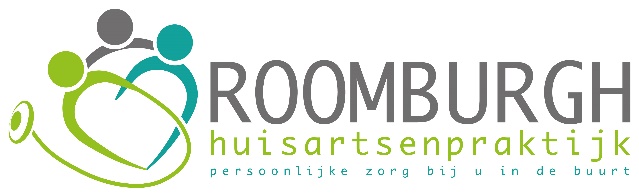 Tijd opvang urine		: ……… uurLeeftijd		: ……… jaarGewicht kinderen		: ……… kilo     < 12 jaarBehoort u tot een risicogroep?Suikerziekte		ja / neeZwanger (week ……. )		ja / neeBlaaskatheter 		ja / neeVerminderde weerstand		ja / neeAfwijking aan urinewegen	ja / neeTekenen van weefselinvasie?Koorts, temperatuur :T……	ja / neeRillingen / ziek 		ja / neeFlankpijn		ja / neeIs dit controle na een 		ja / neeantibioticakuur?Nog klachten na kuur? 		ja / neeUricult:Datum		: ……. - ……. - ……Tijdstip		: ……. - …….Uitslag		: …………………….